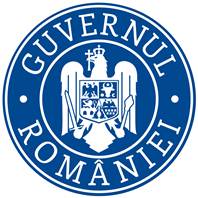 MINISTERUL SĂNĂTĂŢIIComisia de concursRezultatul probei scrise la examenul de promovare în grad superior celui deținut din cadrul Direcției Patrimoniu și Achiziții, Serviciul Achiziții susținut în data de 19.03.2024 la sediul Ministerului SănătățiiProba de interviu se va susține astăzi 19.03.2024 ora 14:00Afisat 19.03.2024Numărul de înregistrare al cereriiRezultat proba scrisăRezultat proba scrisăREG2/6340/27.02.2024100ADMIS